关于我院拟招聘2020年新员工名单的公布（第二批）时间： 2020-06-17     来源： 组织人事科    编辑： 中心医院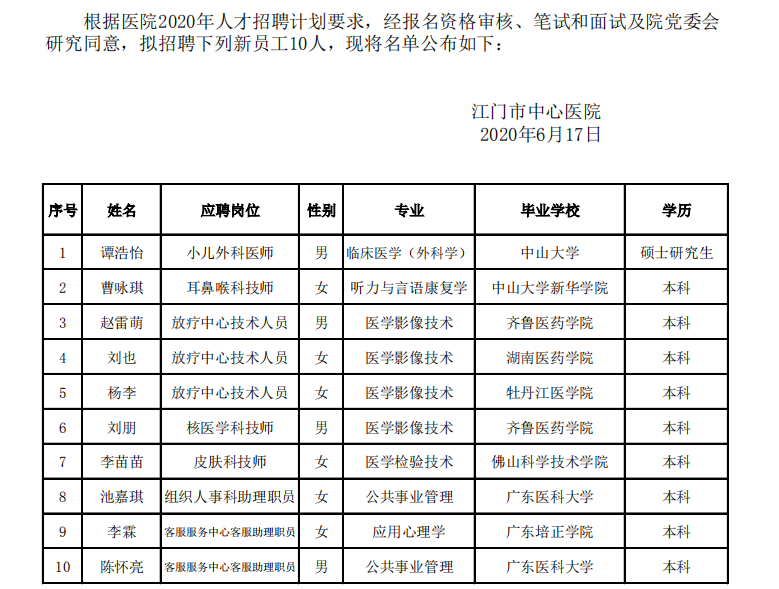 